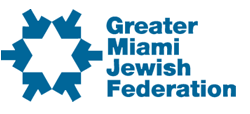 Sylvia Tuman Scholarship Application 2018Application Deadline: May 31, 2018Instructions: This application is a Microsoft Word Fillable Form, it must be completed digitally; you may save this document in your computer files while you are working on it. To get started, you may need to click the “View” tab, and select “Edit Document”. To move from field to field, use the up or down arrows on your keyboard, or click or tap into the field. When finished, please save the document under your name (e.g., Jane Doe Tuman Application 2018) and submit to: EMAIL:		TumanScholarship@gmjf.org FAX:			305-576-1403REGULAR MAIL:     Greater Miami Jewish Federation			Attn:  Planning Dept/Tuman Scholarship			4200 Biscayne Blvd.			Miami, FL 33137Eligibility RequirementsApplicant must be enrolled or accepted into a college or university in Miami-Dade or Broward Counties, Florida. Graduate and undergraduate granting degree programs are eligible.Preference is given to institutions in Miami-Dade County.Objective Criteria:Completed applicationCopy of latest income tax formProof of current enrollment or acceptance at a college or university in Miami-Dade or Broward Counties.How the Process Works:The applicant must submit all required materials on time in order to be considered for a scholarship. A limited number Sylvia Tuman Scholarships are awarded each year.Applicant’s information is submitted to the scholarship committee for deliberation.Applicant is notified of decision in writing.Funds awarded are processed and sent directly to the appropriate institution for reimbursement.Recommended Community Service volunteering at GMJF’s Super Sunday.scholarship ApplicationDate of Application How did you learn about the Sylvia Tuman Scholarship?	What in your personal or professional journey has led you to pursue higher education in your field of study?Why are you applying for the scholarship? If awarded, how will the scholarship help you?	Optional: Please address whatever else you want the Scholarship Committee to know about you.General InformationGeneral InformationGeneral InformationGeneral InformationGeneral InformationGeneral InformationGeneral InformationGeneral InformationFirstMiddleLastE-mailE-mailCell PhoneCitizenshipCitizenshipBirthplaceBirthplaceDate of BirthDate of BirthCurrent AddressCurrent AddressCurrent AddressCurrent AddressCurrent AddressCurrent AddressStreetApt or UnitCityStateZIP CodePermanent AddressPermanent AddressPermanent AddressPermanent AddressPermanent AddressPermanent AddressStreetApt or UnitCityStateZIP CodeParent’s InformationParent’s InformationParent’s InformationParent 1Parent 2Full NameOccupationAddress, if differentCityStateZip CodeCell phone #Home phone #EmailJEWISH EXPERIENCES (ALL TYPES)JEWISH EXPERIENCES (ALL TYPES)JEWISH EXPERIENCES (ALL TYPES)Program/Group NameProgram datesDescriptionGENERAL EDUCATIONGENERAL EDUCATIONGENERAL EDUCATIONBeginning with the most recent level, list College, Graduate, and professional schools attendedDatesDegree and Date ReceivedMajor(s)GPAWORK EXPERIENCEWORK EXPERIENCEWORK EXPERIENCEWORK EXPERIENCEWORK EXPERIENCEEmployer, beginning with most recentAddressPosition/TitleDatesPaid/VolunteerPLANS FOR STUDY (COLLEGE, GRADUATE, OR PROFESSIONAL SCHOOL DETAILS)PLANS FOR STUDY (COLLEGE, GRADUATE, OR PROFESSIONAL SCHOOL DETAILS)PLANS FOR STUDY (COLLEGE, GRADUATE, OR PROFESSIONAL SCHOOL DETAILS)PLANS FOR STUDY (COLLEGE, GRADUATE, OR PROFESSIONAL SCHOOL DETAILS)PLANS FOR STUDY (COLLEGE, GRADUATE, OR PROFESSIONAL SCHOOL DETAILS)List the school that you are currently enrolled in, or accepted to, and the degree(s) you intend to pursue.List the school that you are currently enrolled in, or accepted to, and the degree(s) you intend to pursue.List the school that you are currently enrolled in, or accepted to, and the degree(s) you intend to pursue.List the school that you are currently enrolled in, or accepted to, and the degree(s) you intend to pursue.List the school that you are currently enrolled in, or accepted to, and the degree(s) you intend to pursue.Name of InstitutionCurrently Enrolled?If No, date applied?  If No, date applied?  If No, date applied?  Indicate the name of the school/program and the DegreeIndicate the name of the school/program and the DegreeIndicate the name of the school/program and the DegreeIndicate the month/year you intend to graduateIndicate the month/year you intend to graduateIndicate the month/year you intend to graduateList other scholarships and amounts, if any, for which you are applyingList other scholarships and amounts, if any, for which you are applyingList other scholarships and amounts, if any, for which you are applyingList other scholarships and amounts, if any, for which you are applyingList other scholarships and amounts, if any, for which you are applyingOrganizationOrganizationOrganizationOrganizationAmountESSAY SECTIONThe Essay section has three questions. Please limit each answer to 300 words. The Essay section is considered very carefully as a means for assessing your application.  The Essay section has three questions. Please limit each answer to 300 words. The Essay section is considered very carefully as a means for assessing your application.  The Essay section has three questions. Please limit each answer to 300 words. The Essay section is considered very carefully as a means for assessing your application.  CHECKLIST Completed application Completed application Completed application Tax return. Please submit your most recent tax return (first two pages showing Adjusted Gross Income) with your application (student, or parent if student is a dependent). Tax return. Please submit your most recent tax return (first two pages showing Adjusted Gross Income) with your application (student, or parent if student is a dependent). Tax return. Please submit your most recent tax return (first two pages showing Adjusted Gross Income) with your application (student, or parent if student is a dependent). Proof of current enrollment at a college or university in Miami-Dade or Broward Counties Proof of current enrollment at a college or university in Miami-Dade or Broward Counties Proof of current enrollment at a college or university in Miami-Dade or Broward CountiesAFFIRMATIONAFFIRMATION Yes, I am attending (or will be attending) a college or university in Miami-Dade or Broward County. Yes, I am attending (or will be attending) a college or university in Miami-Dade or Broward County. Yes, I understand that I may be asked to share further details about my studies, with the Greater Miami Jewish Federation and be asked to participate in select Federation activities. Yes, I understand that I may be asked to share further details about my studies, with the Greater Miami Jewish Federation and be asked to participate in select Federation activities. I affirm that the contents of this application are true and that I am aware of the conditions of accepting a Sylvia Tuman Scholarship. I affirm that the contents of this application are true and that I am aware of the conditions of accepting a Sylvia Tuman Scholarship.By e-signing below, you agree that the signature will be the electronic representation of your signature.By e-signing below, you agree that the signature will be the electronic representation of your signature.Date:  